                Государственное учреждение образования                                    «СШ № 191 г. Минска» Открытое мероприятие в ГПД № 7для учащихся    2-х классов на тему «Вместе весело дружить»            ( подготовила воспитатель ГПД Варейко В.В.)                                                            Минск, 2020 План-конспект открытого мероприятия в ГПД № 7для учащихся 2-х классов   на тему   «Вместе весело дружить».Актуальность выбранной темы: дружба обогащает детей, расширяет детские интересы, воспитывает желание помогать друг другу. Поэтому данная тема актуальна в начальной школе.Цель мероприятия:образовательная: раскрыть понятие «дружба» в жизни детей; познакомить учащихся с законами дружбы; способствовать сплочению детского коллектива;развивающая: развивать коммуникативные способности учащихся; развивать способность к самооценке на основе критерия успешной деятельности;воспитательная: формировать целостный, социально ориентированный взгляд на дружбу.Задачи:1.Формирование представления детей о том, что такое дружба и каким должен быть настоящий друг.2.Способствовать развитию умения детей вести рассуждения, расширить словарный запас нравственных понятий.3.Формирование умения работать в команде.4.Формирование дружеских отношений между детьми в классе.                                                 Ход мероприятия:Вступительное слово воспитателя:Здравствуйте ребята, я рада вновь видеть ваши лица, ваши глаза. И думаю, что сегодняшнее мероприятие принесет нам всем радость общения друг с другом. А чтобы тему мероприятия  узнать, нужно нам  кроссворд отгадать.Кроссворд:1.Хозяин леснойПросыпается весной,А зимой под вьюжный войСпит в избушке ледяной. (Медведь)2.Одной ручкой всех встречает,А другой провожает. (Дверь)3.В лесу у пня с утра беготня,Народ рабочий с утра хлопочет. (Муравьи)4.С неба звездой, в ладошку – водой. (Снежинка)5.Стоит Антошка на одной ножке. (Гриб)6. Из горячего колодца через нос водица льется. (Чайник)Ответ: дружба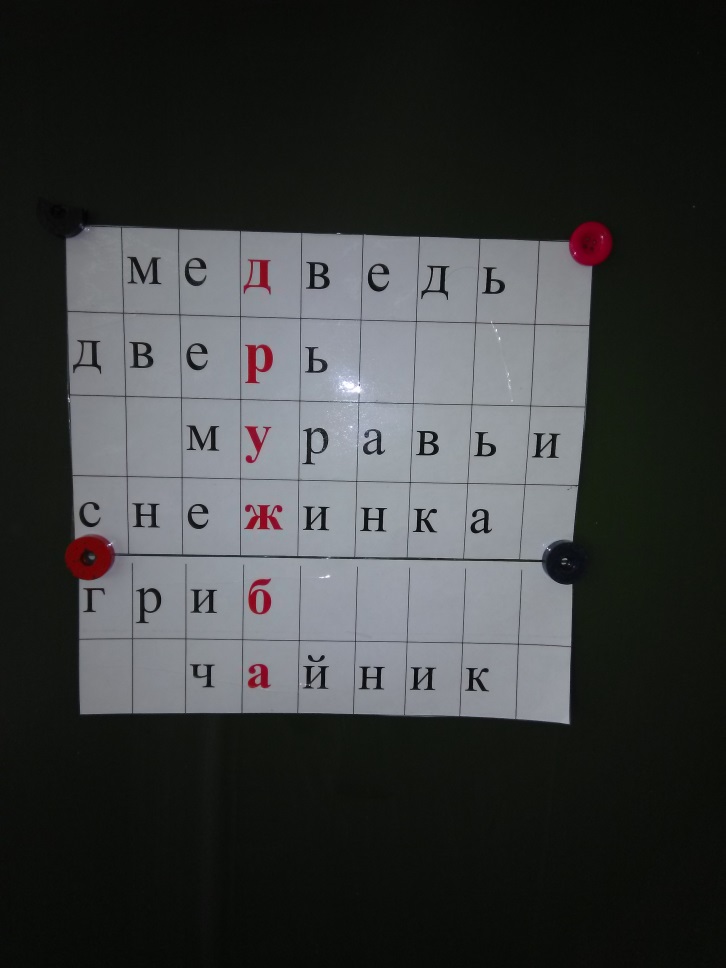 Воспитатель:Молодцы! Тема нашего классного часа «Дружба».  А как вы думаете, с чего всё началось? Как возникло само слово «друг»? Давайте послушаем стихотворение, которое так и называется «Слово «Друг».ЧтецыУченик:Что такое дружба, каждый знает?Может быть и спрашивать смешно.Ну а все же, что обозначаетЭто слово? Значит что оно?Ученик:Дружба - это если друг твой боленИ не может в школу приходить,-Навещать его по доброй воле,Школьные уроки приносить,Ученик:Терпеливо объяснять заданья,На себя взять часть его забот,Отдавать ему свое вниманиеДни, недели, месяцы или год… Ученик:Если друг твой что-то, к сожаленью,Плохо сделал или же сказал,Надо честно, прямо, без сомненьяПравду высказать ему в глаза.Ученик:Может быть, понять он все не сможет,Может быть, обидится он вдруг,Все равно сказать ты правду должен,Ведь на то и нужен лучший друг.Воспитатель:  Следующее наше задание такое,  «Кто с кем дружит»  (На доске весят картинки героев мультфильмов.) Как вы думаете, кто с кем дружит? Забавные бурундучки Чип и … (…Дейл.)Добрая Белоснежка и … (семь гномов.)Забавный Вини Пух и … (Пятачок.)Добрый Малыш и … (Карлсон.)Доверчивый Буратино и … (Мальвина, Пьеро.)Зеленый крокодил Гена и … (Чебурашка.)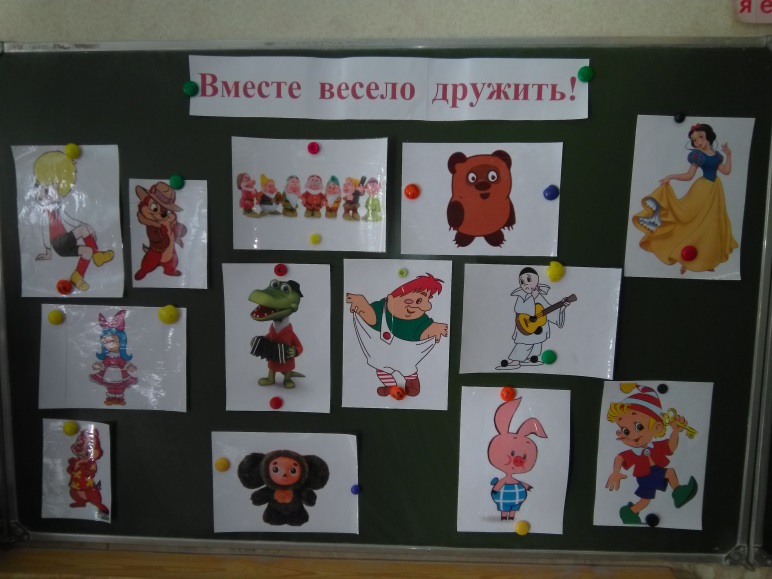 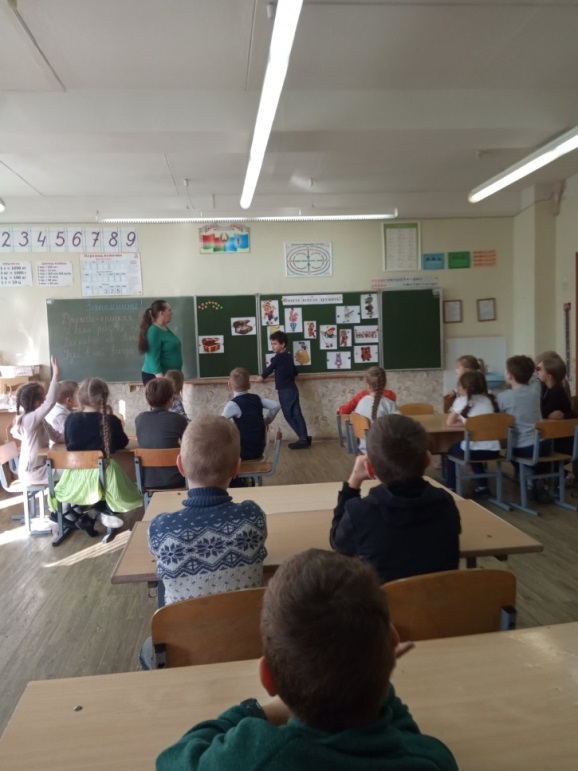  Воспитатель:  Молодцы, вы хорошо справились с этим заданием.А сейчас давайте послушаем следующих ребят.ЧтецКто в дружбу верит горячо,Кто рядом чувствует плечо,Тот никогда не упадет,В любой беде не пропадет,А если и споткнется вдруг,То встать ему поможет друг!Всегда в беде надежный другЕму протянет руку.Чтец  Если есть друзья на свете –Все прекрасно, все цветет.Даже самый сильный ветер,Даже буря не согнет.Мы и в дождь, и в снег, в стужуБудем весело шагать.При любой погоде дружим –Дружбы этой не порвать.И любой из нас ответит,Скажут все, кто юн и смел:Мы с тобой живем на светеДля хороших, славных  дел.Воспитатель:  А сейчас мы поиграем с вами в игру. «Закончи пословицу».  Я начинаю, а вы заканчиваете.Не имей сто рублей, а имей … (сто друзей).Человек без друзей, что дерево … (без корней).Нет друга - ищи, а …(нашел - береги).Друг познаётся … (в беде, в несчастье).Старый друг лучше…. (новых двух).Друга за деньги ….. (не купишь).Сам погибай, ….. (а товарища выручай).Крепкую дружбу и топором не ….. (разрубишь).Воспитатель:  А сейчас пришло время нам отдохнуть и размяться, давайте споем и станцуем.Песня «Вместе весело шагать».Чтец: Не стой в стороне равнодушно,           Когда у кого-то беда.           Рвануться на выручку можно           В любую минуту, всегда.           И если кому-то поможет           Твоя доброта и дружба твоя,           Ты счастлив, что день не напрасно был прожит!           На свете живешь ты не зря!           Будь весел, чтоб радостней стало           Тому, с кем подружишься ты,           Чтоб каждому в жизни хватало           Прекрасной людской доброты.           Услышишь ты песенку чью-то,           И станет светлее кругом:           Волшебное самое чудо           Мы дружбой недаром зовет.  Чтец:   Раздаются порой голоса,             Что чудес никаких не имеется,             Есть на нашей Земле чудеса,             Но их надо найти, разумеется.             Дружба – главное чудо всегда,             Сто открытий – для всех настоящее.             И любая беда не беда,             Если рядом друзья настоящие.             Друг не будет смотреть свысока,             Наизусть он характер твой выучит.             Нужно верить, что друга рука             В трудный час обязательно выручит.Воспитатель:  прикрепляет на доску два рисунка. 
- Это сундучки. Крыша одного сундука приоткрыта, и в сундуке видны драгоценности, монеты. Второй сундук пуст.
- Вспомните, что в сказках складывают в сундуки, в сундучки? (Жемчуг, драгоценности и т.д.).
- Можно эти богатства потрогать руками? (Да, украшения можно надеть).
- Посмотрите у вас на столах лежат карточки, прочитайте их.
Дети читают. Но мы говорим о том, чем богат человек.  На карточках перечислены не только хорошие качества человека, но и плохие.  Давайте выберем плохие и уберём их в сторону. И этот сундук заполним только хорошими чертами человека.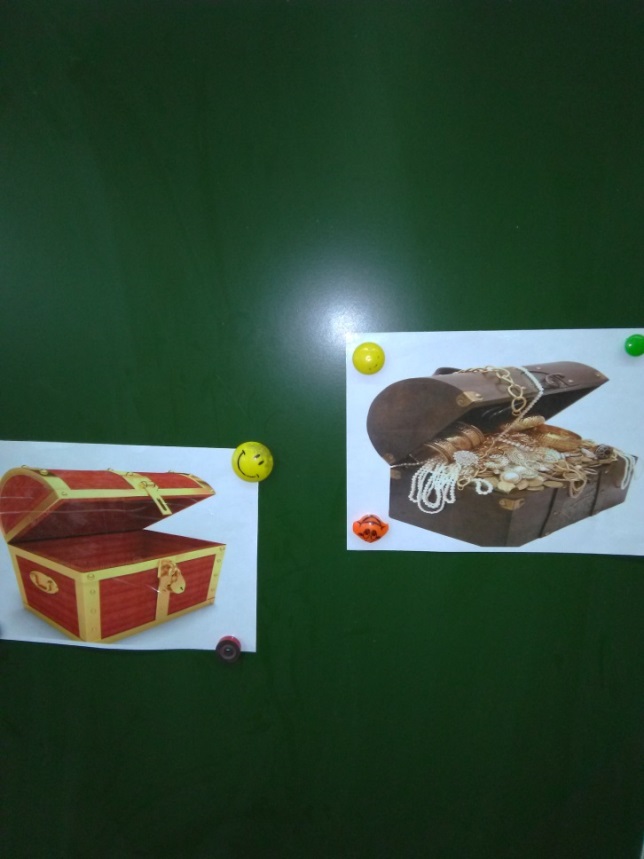 ЧЕСТНОСТЬ, ДОБРОТА, ОТЗЫВЧИВОСТЬ, ЧУТКОСТЬ, ВНИМАНИЕ К ОКРУЖАЮЩИМ, СКРОМНОСТЬ, ДОБРОТА, ЗЛОБА, СМЕЛОСТЬ, НАСТОЙЧИВОСТЬ, ДИСЦИПЛИНИРОВАННОСТЬ, ЖАДНОСТЬ, АККУРАТНОСТЬ, СКУПОСТЬ, ВНИМАТЕЛЬНОСТЬ, НЕЖНОСТЬ, ТЕРПИЛИВОСТЬ, ВРАНЬЁ, ОБЩИТЕЛЬНОСТЬ, ГРУБОСТЬ, ЛАСКА, ВЫСОКОМЕРИЕ, УВАЖЕНИЕ, ЧУВСТВО ЮМОРА, ВНИМАТЕЛЬНОСТЬ, НЕОПРЯТНОСТЬ, ВЕСЁЛЫЙ НРАВ, ЛЮБОПЫТСТВО, ОТВЕТСТВЕННОСТЬ, СТРОГОСТЬ, ГОРДОСТЬ.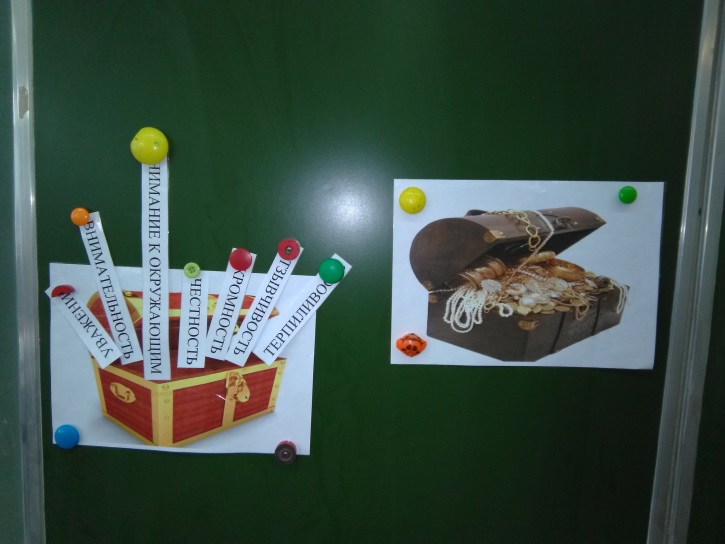 
- Обратите внимание, что драгоценности человека, богатства души – это только хорошие качества.
- Почему я все хорошие качества поместила в сундучок? Кто догадался? (Это богатство)
- Для кого? (Для себя и для других)
- Можно ли потрогать руками? (Нельзя)
- Это и есть богатство души человека. И оно проявляется в его отношении к людям, к делу. И хорошего человека сразу видно – он светится, как солнышкоРАБОТА В ГРУППАХ. 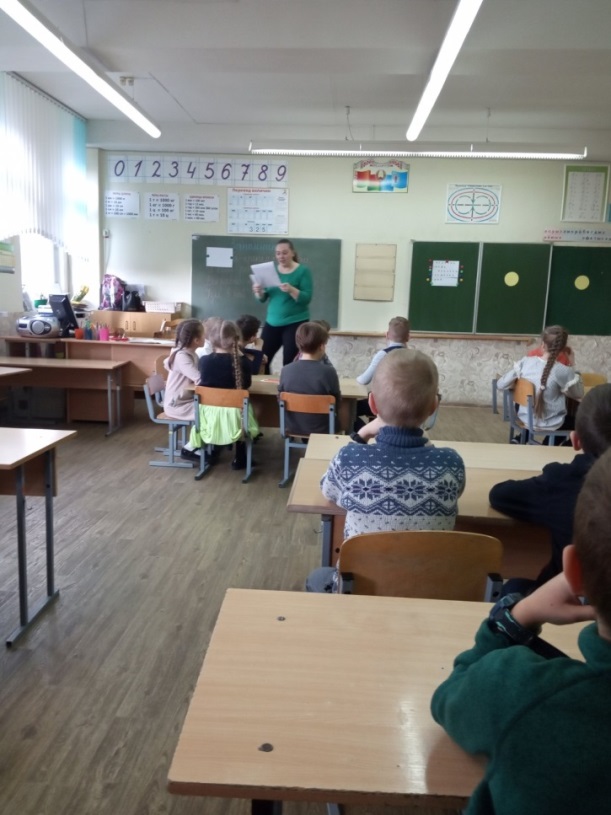 Воспитатель:  Поиграем в игру «Ромашка». Игра-тренинг «Ромашка»У каждой группы 6 лепестков. Каждый из вас запишет необходимое качество для дружбы на лепестке ромашки. Каждый предлагает своё качества, но прежде чем записать прислушивается к оценке товарищей.Правило: записать одно  самое необходимое качество для дружбы.(Группы по очереди выходят к доске, куда прикрепляют свою ромашку и называют качества необходимые для дружбы.Лепестки ромашки: (не бросать друга в беде, умеет хранить секреты, честный, должен уметь дружить, заступаться друг за друга).Воспитатель:  А чтобы вы всегда помнили об этих законах дружбы, я вам подготовила памятки. 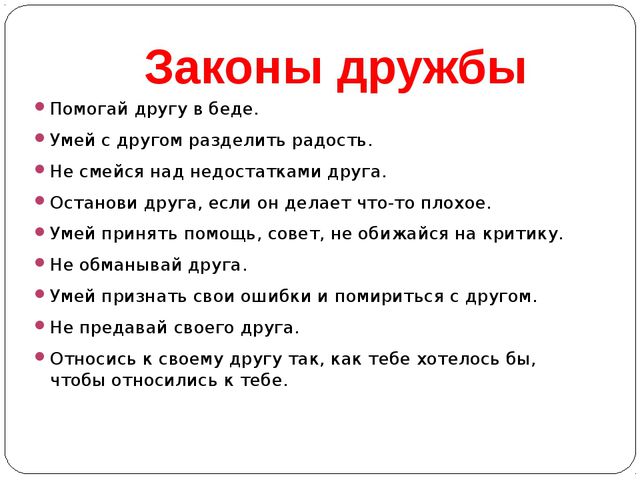 Чтец: Так давайте, давайте дружить,            Пусть не раз нам стихи вспомнятся.            Если дружбой всегда дорожить,            То любое желание исполнится.Воспитатель: Вот и подходит к концу наш праздник, праздник дружбы. Давайте сделаем нашу жизнь хорошей. Давайте помогать друг другу в трудную минуту, давайте, выбирать хороших и верных друзей.А теперь давайте встанем в круг, давайте никогда не будем ссориться. И скажем друг другу слова известного героя терпеливого и добрейшего кота Леопольда: «Ребята, давайте жить дружно!». ммедведьдвверьмуравьисннежинкагррибчайник